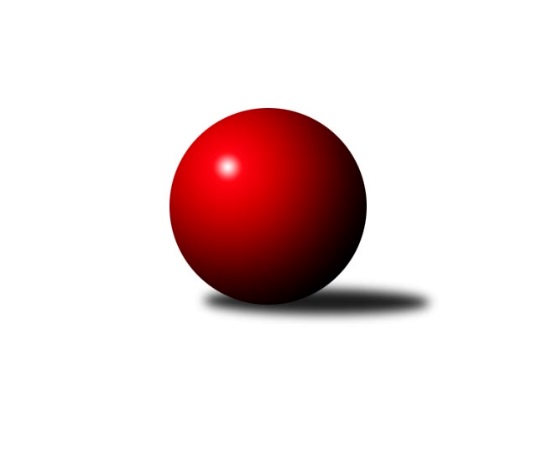 Č.10Ročník 2016/2017	20.11.2016Nejlepšího výkonu v tomto kole: 2640 dosáhlo družstvo: TJ Lomnice˝B˝Krajský přebor KV 2016/2017Výsledky 10. kolaSouhrnný přehled výsledků:Kuželky Aš˝B˝	- Lokomotiva Cheb˝D˝	14:2	2614:2349		19.11.Sokol Teplá	- TJ Lomnice˝B˝	4:12	2603:2640		19.11.TJ Lomnice˝C˝	- TJ Jáchymov˝B˝	14:2	2363:2299		19.11.Slovan K.Vary˝B˝	- Jiskra Hazlov˝B˝	6:10	2509:2549		19.11.Lokomotiva Cheb˝C˝	- Jiskra Šabina	10:6	2585:2564		19.11.SKK K.Vary˝C˝	- SKK K.Vary˝B˝	5:11	2315:2349		20.11.Tabulka družstev:	1.	TJ Lomnice˝B˝	10	10	0	0	130 : 30 	 	 2558	20	2.	Jiskra Hazlov˝B˝	10	7	1	2	97 : 63 	 	 2520	15	3.	Kuželky Aš˝B˝	10	7	0	3	107 : 53 	 	 2526	14	4.	Jiskra Šabina	10	7	0	3	99 : 61 	 	 2503	14	5.	Sokol Teplá	10	6	0	4	88 : 72 	 	 2550	12	6.	Lokomotiva Cheb˝C˝	10	6	0	4	87 : 73 	 	 2417	12	7.	TJ Lomnice˝C˝	10	4	1	5	80 : 80 	 	 2414	9	8.	Slovan K.Vary˝B˝	10	3	2	5	76 : 84 	 	 2442	8	9.	SKK K.Vary˝B˝	10	2	1	7	58 : 102 	 	 2448	5	10.	TJ Jáchymov˝B˝	10	1	3	6	54 : 106 	 	 2399	5	11.	Lokomotiva Cheb˝D˝	10	2	1	7	53 : 107 	 	 2363	5	12.	SKK K.Vary˝C˝	10	0	1	9	31 : 129 	 	 2349	1Podrobné výsledky kola:	 Kuželky Aš˝B˝	2614	14:2	2349	Lokomotiva Cheb˝D˝	František Mazák ml.	 	 227 	 218 		445 	 2:0 	 359 	 	201 	 158		Daniel Hussar	Dagmar Jedličková	 	 225 	 188 		413 	 0:2 	 429 	 	214 	 215		Jiří Jaroš	Martina Pospíšilová	 	 219 	 195 		414 	 2:0 	 363 	 	178 	 185		Helena Gladavská	Václav Vieweg	 	 212 	 211 		423 	 2:0 	 421 	 	204 	 217		Pavel Feksa	Vladimír Veselý st.	 	 230 	 225 		455 	 2:0 	 348 	 	166 	 182		Jan Adam	Petr Jedlička ml.	 	 229 	 235 		464 	 2:0 	 429 	 	204 	 225		Pavel Schubertrozhodčí: Nejlepší výkon utkání: 464 - Petr Jedlička ml.	 Sokol Teplá	2603	4:12	2640	TJ Lomnice˝B˝	Miroslava Boková	 	 209 	 231 		440 	 0:2 	 463 	 	237 	 226		Miroslav Knespl	Václav Flusser	 	 205 	 219 		424 	 0:2 	 451 	 	231 	 220		Lukáš Kožíšek	Miroslava Poláčková	 	 209 	 224 		433 	 2:0 	 415 	 	214 	 201		Věra Martincová	Miroslav Pešťák	 	 237 	 200 		437 	 0:2 	 443 	 	215 	 228		Zuzana Kožíšková	Jiří Velek	 	 227 	 230 		457 	 0:2 	 458 	 	220 	 238		Rudolf Štěpanovský	Luboš Axamský	 	 210 	 202 		412 	 2:0 	 410 	 	195 	 215		Lucie Vajdíkovározhodčí: Nejlepší výkon utkání: 463 - Miroslav Knespl	 TJ Lomnice˝C˝	2363	14:2	2299	TJ Jáchymov˝B˝	Josef Volf	 	 177 	 186 		363 	 2:0 	 357 	 	173 	 184		Luděk Štác	Josef Zvěřina	 	 206 	 208 		414 	 2:0 	 388 	 	192 	 196		Martin Bezouška	Jiří Flejšar	 	 209 	 203 		412 	 2:0 	 397 	 	207 	 190		František Živný	Rudolf Schmmer	 	 206 	 177 		383 	 2:0 	 373 	 	179 	 194		Zdeněk Hlavatý	Petr Lidmila	 	 215 	 199 		414 	 2:0 	 381 	 	215 	 166		Jiří Šeda	Lubomír Hromada	 	 183 	 194 		377 	 0:2 	 403 	 	186 	 217		Vladimír Maxarozhodčí: Nejlepšího výkonu v tomto utkání: 414 kuželek dosáhli: Josef Zvěřina, Petr Lidmila	 Slovan K.Vary˝B˝	2509	6:10	2549	Jiskra Hazlov˝B˝	Michaela Čejková	 	 212 	 209 		421 	 0:2 	 439 	 	222 	 217		David Repčik	Daniela Stašová	 	 206 	 244 		450 	 2:0 	 435 	 	201 	 234		Pavel Repčik	Tomáš Beck ml.	 	 180 	 187 		367 	 2:0 	 348 	 	193 	 155		Andrea Špačková	Johannes Luster	 	 228 	 221 		449 	 2:0 	 432 	 	227 	 205		Pavel Repčik	František Průša	 	 198 	 210 		408 	 0:2 	 412 	 	210 	 202		Jana Komancová	Robert Žalud	 	 202 	 212 		414 	 0:2 	 483 	 	229 	 254		Petr Bohmann *1rozhodčí: střídání: *1 od 1. hodu Ondřej BínaNejlepší výkon utkání: 483 - Petr Bohmann	 Lokomotiva Cheb˝C˝	2585	10:6	2564	Jiskra Šabina	Pavel Pokorný	 	 206 	 222 		428 	 0:2 	 459 	 	220 	 239		Pavel Kučera	Miroslav Budil	 	 227 	 255 		482 	 2:0 	 445 	 	206 	 239		Jaromír Černý	Petr Málek	 	 218 	 220 		438 	 2:0 	 346 	 	157 	 189		Pavel Pešek	Vladimír Krýsl	 	 191 	 208 		399 	 0:2 	 448 	 	202 	 246		Roman Bláha	Jana Hamrová	 	 221 	 230 		451 	 2:0 	 444 	 	225 	 219		Gerhard Brandl	Eva Nováčková	 	 199 	 188 		387 	 0:2 	 422 	 	213 	 209		Jiří Beneš st.rozhodčí: Nejlepší výkon utkání: 482 - Miroslav Budil	 SKK K.Vary˝C˝	2315	5:11	2349	SKK K.Vary˝B˝	Josef Vančo	 	 185 	 173 		358 	 0:2 	 403 	 	205 	 198		Václav Čechura	Jan Sázel	 	 183 	 210 		393 	 0:2 	 427 	 	211 	 216		Václav Zeman	Jaroslava Šnajdrová	 	 207 	 194 		401 	 2:0 	 351 	 	170 	 181		Jiří Gabriško	Vladimír Čermák	 	 186 	 176 		362 	 1:1 	 362 	 	179 	 183		Václav Šnajdr	Pavel Pazdera	 	 204 	 201 		405 	 0:2 	 411 	 	192 	 219		Martina Sobotková	Miroslav Špaček	 	 186 	 210 		396 	 2:0 	 395 	 	210 	 185		Zdeněk Lovečekrozhodčí: Nejlepší výkon utkání: 427 - Václav ZemanPořadí jednotlivců:	jméno hráče	družstvo	celkem	plné	dorážka	chyby	poměr kuž.	Maximum	1.	Ondřej Bína 	Jiskra Hazlov˝B˝	446.55	309.2	137.4	4.6	5/6	(483)	2.	Pavel Kučera 	Jiskra Šabina	443.75	307.3	136.5	6.2	5/6	(486)	3.	Petr Jedlička ml. 	Kuželky Aš˝B˝	441.23	299.7	141.6	3.4	4/4	(480)	4.	Miroslav Pešťák 	Sokol Teplá	437.43	301.3	136.2	4.5	5/5	(456)	5.	Luboš Axamský 	Sokol Teplá	434.94	289.7	145.3	3.8	4/5	(449)	6.	Vladimír Veselý  st.	Kuželky Aš˝B˝	433.13	295.3	137.8	6.4	4/4	(471)	7.	Jaromír Valenta 	Sokol Teplá	432.85	302.1	130.8	5.4	5/5	(450)	8.	Zuzana Kožíšková 	TJ Lomnice˝B˝	432.63	303.3	129.3	5.1	6/6	(447)	9.	David Repčik 	Jiskra Hazlov˝B˝	430.87	290.8	140.0	6.3	6/6	(461)	10.	Miroslav Knespl 	TJ Lomnice˝B˝	428.94	289.3	139.6	3.3	6/6	(463)	11.	Miroslav Budil 	Lokomotiva Cheb˝C˝	428.61	288.7	139.9	5.5	4/4	(482)	12.	Jana Komancová 	Jiskra Hazlov˝B˝	428.50	293.9	134.6	5.8	6/6	(463)	13.	František Průša 	Slovan K.Vary˝B˝	425.48	282.9	142.6	5.7	3/4	(464)	14.	Lucie Vajdíková 	TJ Lomnice˝B˝	425.38	295.8	129.5	4.9	6/6	(458)	15.	František Mazák  ml.	Kuželky Aš˝B˝	424.67	298.8	125.9	6.2	3/4	(451)	16.	Václav Zeman 	SKK K.Vary˝B˝	423.65	290.9	132.8	3.9	5/5	(459)	17.	Vladislav Urban 	Kuželky Aš˝B˝	423.50	295.0	128.5	9.3	4/4	(449)	18.	Tereza Štursová 	TJ Lomnice˝B˝	423.10	293.9	129.3	5.8	5/6	(437)	19.	Miroslava Poláčková 	Sokol Teplá	422.88	295.8	127.1	4.6	5/5	(440)	20.	Eva Nováčková 	Lokomotiva Cheb˝C˝	422.79	291.0	131.8	7.0	4/4	(444)	21.	Jiří Beneš st. 	Jiskra Šabina	422.58	280.5	142.0	5.0	6/6	(441)	22.	Zdeněk Loveček 	SKK K.Vary˝B˝	422.48	295.9	126.6	5.7	5/5	(457)	23.	Roman Bláha 	Jiskra Šabina	422.46	290.5	132.0	7.6	6/6	(454)	24.	Rudolf Štěpanovský 	TJ Lomnice˝B˝	422.05	295.3	126.8	5.2	5/6	(458)	25.	Zdeňka Zmeškalová 	Slovan K.Vary˝B˝	421.85	290.5	131.4	7.6	4/4	(451)	26.	Pavel Repčik 	Jiskra Hazlov˝B˝	421.56	291.6	129.9	7.8	4/6	(440)	27.	Pavel Repčik 	Jiskra Hazlov˝B˝	421.43	290.2	131.3	7.0	6/6	(480)	28.	Věra Martincová 	TJ Lomnice˝B˝	421.00	290.2	130.8	6.2	6/6	(433)	29.	Gerhard Brandl 	Jiskra Šabina	420.58	285.3	135.3	6.6	6/6	(444)	30.	Johannes Luster 	Slovan K.Vary˝B˝	419.53	282.6	136.9	4.2	3/4	(449)	31.	Jiří Velek 	Sokol Teplá	419.10	285.3	133.8	4.4	5/5	(457)	32.	Blanka Pešková 	SKK K.Vary˝C˝	418.65	293.6	125.1	7.5	4/5	(465)	33.	Martina Pospíšilová 	Kuželky Aš˝B˝	417.67	294.1	123.6	6.9	3/4	(429)	34.	Jiří Jaroš 	Lokomotiva Cheb˝D˝	417.20	283.7	133.5	5.9	5/5	(454)	35.	Jaromír Černý 	Jiskra Šabina	416.58	290.4	126.1	7.0	6/6	(445)	36.	Pavel Schubert 	Lokomotiva Cheb˝D˝	415.45	293.6	121.9	7.2	5/5	(444)	37.	Vladimír Maxa 	TJ Jáchymov˝B˝	414.50	284.8	129.7	8.6	6/6	(475)	38.	Josef Volf 	TJ Lomnice˝C˝	413.15	286.9	126.3	7.8	4/4	(427)	39.	Jana Hamrová 	Lokomotiva Cheb˝C˝	412.89	283.5	129.4	6.8	4/4	(464)	40.	Dagmar Jedličková 	Kuželky Aš˝B˝	412.50	290.8	121.7	7.0	3/4	(458)	41.	Pavel Feksa 	Lokomotiva Cheb˝D˝	412.00	289.1	123.0	7.6	5/5	(421)	42.	Zdeněk Hlavatý 	TJ Jáchymov˝B˝	410.75	289.0	121.8	8.3	4/6	(443)	43.	Václav Veselý 	Kuželky Aš˝B˝	410.63	284.9	125.8	7.5	4/4	(436)	44.	Jiří Flejšar 	TJ Lomnice˝C˝	410.23	288.0	122.2	6.6	4/4	(439)	45.	Václav Čechura 	SKK K.Vary˝B˝	408.14	283.6	124.5	6.0	5/5	(433)	46.	František Živný 	TJ Jáchymov˝B˝	407.50	284.3	123.3	8.8	4/6	(415)	47.	Robert Žalud 	Slovan K.Vary˝B˝	406.79	275.7	131.1	6.2	4/4	(438)	48.	Václav Vieweg 	Kuželky Aš˝B˝	405.33	282.8	122.5	7.9	3/4	(444)	49.	Daniela Stašová 	Slovan K.Vary˝B˝	405.11	284.2	120.9	7.7	4/4	(450)	50.	Vladimír Krýsl 	Lokomotiva Cheb˝C˝	404.89	275.5	129.4	7.1	4/4	(433)	51.	Jiří Gabriško 	SKK K.Vary˝B˝	404.64	291.3	113.4	7.9	5/5	(441)	52.	Martina Sobotková 	SKK K.Vary˝B˝	404.28	280.3	124.0	6.2	4/5	(430)	53.	Jan Mandák 	Sokol Teplá	402.15	279.9	122.3	7.5	5/5	(488)	54.	Lubomír Hromada 	TJ Lomnice˝C˝	401.88	291.3	110.5	9.7	4/4	(437)	55.	Štefan Mrenica 	TJ Jáchymov˝B˝	401.70	279.3	122.5	8.8	5/6	(433)	56.	Miroslav Špaček 	SKK K.Vary˝C˝	400.79	288.1	112.7	9.7	4/5	(460)	57.	Petr Lidmila 	TJ Lomnice˝C˝	400.42	276.3	124.1	8.3	4/4	(427)	58.	Jiří Šeda 	TJ Jáchymov˝B˝	400.21	281.2	119.0	6.3	6/6	(428)	59.	Helena Gladavská 	Lokomotiva Cheb˝D˝	395.20	276.9	118.3	7.7	5/5	(437)	60.	Andrea Špačková 	Jiskra Hazlov˝B˝	394.75	277.9	116.9	9.4	4/6	(476)	61.	Ladislav Urban 	SKK K.Vary˝C˝	393.75	289.1	104.7	11.4	4/5	(419)	62.	Josef Zvěřina 	TJ Lomnice˝C˝	392.19	279.4	112.8	11.8	4/4	(434)	63.	Pavel Pazdera 	SKK K.Vary˝C˝	391.50	279.0	112.5	10.5	5/5	(407)	64.	Pavel Pokorný 	Lokomotiva Cheb˝C˝	391.22	275.7	115.5	11.7	3/4	(433)	65.	Martin Bezouška 	TJ Jáchymov˝B˝	391.17	278.5	112.7	8.8	4/6	(446)	66.	Petr Málek 	Lokomotiva Cheb˝C˝	390.57	273.9	116.7	10.4	3/4	(439)	67.	Václav Šnajdr 	SKK K.Vary˝B˝	389.85	277.2	112.7	11.0	4/5	(436)	68.	Jiří Beneš  ml.	Jiskra Šabina	388.30	275.5	112.8	8.9	5/6	(415)	69.	Luděk Štác 	TJ Jáchymov˝B˝	387.39	279.0	108.4	10.6	6/6	(434)	70.	Daniel Hussar 	Lokomotiva Cheb˝D˝	382.46	277.2	105.3	8.8	4/5	(402)	71.	Kateřina Hlaváčová 	Slovan K.Vary˝B˝	380.33	281.5	98.8	13.0	3/4	(409)	72.	Josef Vančo 	SKK K.Vary˝C˝	369.27	270.2	99.1	12.6	5/5	(395)	73.	Jan Adam 	Lokomotiva Cheb˝D˝	358.53	263.6	95.0	15.9	5/5	(408)	74.	Ivan Rambousek 	Lokomotiva Cheb˝C˝	341.67	250.7	91.0	18.3	3/4	(361)		Michal Hric 	Lokomotiva Cheb˝D˝	449.00	307.5	141.5	5.5	1/5	(468)		Tomáš Seidl 	Jiskra Šabina	449.00	319.0	130.0	4.0	1/6	(449)		Miroslava Boková 	Sokol Teplá	444.50	289.6	154.9	1.4	2/5	(511)		Lukáš Kožíšek 	TJ Lomnice˝B˝	429.22	298.3	130.9	7.1	3/6	(451)		Jitka Laudátová 	Kuželky Aš˝B˝	428.00	290.0	138.0	6.0	1/4	(428)		Eduard Seidl 	Jiskra Šabina	427.00	311.0	116.0	11.0	1/6	(427)		Jiří Flejsar 	TJ Lomnice˝C˝	425.00	309.0	116.0	10.0	1/4	(425)		Ivana Nová 	TJ Jáchymov˝B˝	421.25	297.0	124.3	7.8	2/6	(450)		Tomáš Hervert 	TJ Lomnice˝B˝	421.00	289.0	132.0	0.0	1/6	(421)		Tomáš Janušík 	TJ Lomnice˝B˝	419.00	312.0	107.0	9.0	1/6	(431)		Růžena Kovačíková 	TJ Lomnice˝C˝	418.50	275.5	143.0	3.0	2/4	(424)		Petr Bohmann 	Jiskra Hazlov˝B˝	418.00	279.0	139.0	7.0	1/6	(418)		Vladimír Mišánek 	Kuželky Aš˝B˝	418.00	301.0	117.0	13.0	1/4	(418)		Martin Schmitt 	Sokol Teplá	416.00	293.0	123.0	8.0	1/5	(416)		Michaela Čejková 	Slovan K.Vary˝B˝	411.00	284.5	126.5	7.0	1/4	(421)		Jiří Kočan 	SKK K.Vary˝B˝	409.50	288.5	121.0	5.5	2/5	(420)		Václav Flusser 	Sokol Teplá	409.50	292.5	117.0	8.5	1/5	(424)		Albert Kupčík 	TJ Lomnice˝C˝	406.25	285.8	120.5	7.8	2/4	(421)		Jiří Šafr 	Slovan K.Vary˝B˝	406.00	284.5	121.5	8.0	2/4	(409)		Petr Šimáček 	TJ Lomnice˝C˝	404.00	276.0	128.0	7.0	1/4	(404)		JIŘÍ Hojsák 	Slovan K.Vary˝B˝	402.83	277.8	125.0	4.8	2/4	(418)		Luboš Kratochvíl 	TJ Jáchymov˝B˝	401.00	285.0	116.0	8.0	1/6	(401)		Marek Zvěřina 	Jiskra Šabina	401.00	285.0	116.0	16.0	1/6	(401)		Vítězslav Vodehnal 	SKK K.Vary˝B˝	395.00	274.0	121.0	6.5	2/5	(414)		Jaroslava Šnajdrová 	SKK K.Vary˝C˝	394.00	286.4	107.6	11.8	2/5	(412)		Vladimír Čermák 	SKK K.Vary˝B˝	393.89	282.9	111.0	11.9	3/5	(411)		Jan Sázel 	SKK K.Vary˝C˝	393.00	288.0	105.0	15.0	1/5	(393)		Blanka Martínková 	SKK K.Vary˝C˝	388.33	281.3	107.0	11.3	3/5	(411)		Vlastimil Čegan 	TJ Jáchymov˝B˝	387.00	290.0	97.0	13.0	1/6	(387)		Petr Beseda 	Slovan K.Vary˝B˝	386.50	276.0	110.5	10.0	2/4	(416)		Miroslava Utikalová 	Jiskra Hazlov˝B˝	386.33	274.3	112.0	10.7	3/6	(394)		Marcel Toužimský 	Slovan K.Vary˝B˝	384.00	280.5	103.5	13.5	1/4	(397)		Rudolf Schmmer 	TJ Lomnice˝C˝	383.00	268.0	115.0	3.0	1/4	(383)		Vladimír Lukeš 	TJ Jáchymov˝B˝	383.00	277.5	105.5	10.0	2/6	(391)		Libuše Korbelová 	TJ Lomnice˝C˝	381.00	275.0	106.0	9.0	1/4	(381)		Hana Makarová 	TJ Jáchymov˝B˝	375.00	271.5	103.5	9.0	2/6	(404)		Petr Janda 	TJ Lomnice˝C˝	373.17	267.5	105.7	8.8	2/4	(423)		Tomáš Beck  ml.	Slovan K.Vary˝B˝	367.00	295.0	72.0	15.0	1/4	(367)		Jiří Mitáček  st.	SKK K.Vary˝C˝	363.00	249.0	114.0	14.0	1/5	(363)		Jiří Matoušek 	Lokomotiva Cheb˝D˝	362.00	248.5	113.5	9.5	2/5	(363)		Irena Balcarová 	SKK K.Vary˝C˝	353.00	248.0	105.0	9.0	1/5	(353)		Pavel Pešek 	Jiskra Šabina	346.00	275.0	71.0	23.0	1/6	(346)		Michal Hric 	Lokomotiva Cheb˝C˝	338.50	247.5	91.0	15.0	2/4	(347)		Petra Svobodová ml. 	Lokomotiva Cheb˝D˝	267.00	181.0	86.0	15.0	1/5	(267)Sportovně technické informace:Starty náhradníků:registrační číslo	jméno a příjmení 	datum startu 	družstvo	číslo startu4571	Rudolf Schimmer	19.11.2016	TJ Lomnice˝C˝	1x21473	Jan Sázel	20.11.2016	SKK K.Vary˝C˝	1x3672	František Průša	19.11.2016	Slovan K.Vary˝B˝	10x20735	Michaela Čejková	19.11.2016	Slovan K.Vary˝B˝	2x20612	Vladimír Čermák	20.11.2016	SKK K.Vary˝C˝	5x23233	Václav Flusser	19.11.2016	Sokol Teplá	2x5282	Miroslava Boková	19.11.2016	Sokol Teplá	5x1794	Jana Komancová	19.11.2016	Jiskra Hazlov˝B˝	10x18122	Pavel Repčík	19.11.2016	Jiskra Hazlov˝B˝	12x21561	Ondřej Bína	19.11.2016	Jiskra Hazlov˝B˝	12x22400	David Repčík	19.11.2016	Jiskra Hazlov˝B˝	10x13602	Pavel Repčík	19.11.2016	Jiskra Hazlov˝B˝	9x1999	Gerhardt Brandl	19.11.2016	Jiskra Šabina	10x2021	Pavel Pešek	19.11.2016	Jiskra Šabina	1x12527	Jaromír Černý	19.11.2016	Jiskra Šabina	9x2018	Pavel Kučera	19.11.2016	Jiskra Šabina	9x2001	Jiří Beneš	19.11.2016	Jiskra Šabina	10x19210	Andrea Špačková	19.11.2016	Jiskra Hazlov˝B˝	9x2013	Josef Bláha	19.11.2016	Jiskra Šabina	9x
Hráči dopsaní na soupisku:registrační číslo	jméno a příjmení 	datum startu 	družstvo	Program dalšího kola:11. kolo26.11.2016	so	9:00	Jiskra Šabina - Slovan K.Vary˝B˝	26.11.2016	so	9:00	TJ Jáchymov˝B˝ - Lokomotiva Cheb˝C˝	26.11.2016	so	9:00	SKK K.Vary˝B˝ - Kuželky Aš˝B˝	26.11.2016	so	12:30	TJ Lomnice˝B˝ - TJ Lomnice˝C˝	26.11.2016	so	14:00	Jiskra Hazlov˝B˝ - SKK K.Vary˝C˝	26.11.2016	so	14:30	Lokomotiva Cheb˝D˝ - Sokol Teplá	Nejlepší šestka kola - absolutněNejlepší šestka kola - absolutněNejlepší šestka kola - absolutněNejlepší šestka kola - absolutněNejlepší šestka kola - dle průměru kuželenNejlepší šestka kola - dle průměru kuželenNejlepší šestka kola - dle průměru kuželenNejlepší šestka kola - dle průměru kuželenNejlepší šestka kola - dle průměru kuželenPočetJménoNázev týmuVýkonPočetJménoNázev týmuPrůměr (%)Výkon4xMiroslav BudilLokomotiva Cheb4824xMiroslav BudilLokomotiva Cheb115.524825xPetr Jedlička ml.Kuželky Aš˝B˝4642xDaniela StašováSlovan K.Vary˝B110.574503xMiroslav KnesplTJ Lomnice B4632xJohannes LusterSlovan K.Vary˝B110.324492xPavel KučeraJiskra Šabina4597xPetr Jedlička ml.Kuželky Aš˝B˝110.234641xRudolf ŠtěpanovskýTJ Lomnice B4583xPavel KučeraJiskra Šabina110.014591xJiří VelekSokol Teplá4573xVladimír Veselý st.Kuželky Aš˝B˝108.09455